Scoring Rubric for Argumentation Tasks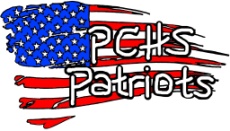 Student Name:Student Name:Date:Date:Date:Date:Class Period:Class Period:Class Period:Class Period:Class Period:Class Period:Scoring ElementsNot YetNot YetNot YetNot YetNot YetNot YetApproaches ExpectationsApproaches ExpectationsApproaches ExpectationsApproaches ExpectationsApproaches ExpectationsApproaches ExpectationsApproaches ExpectationsMeets ExpectationsMeets ExpectationsMeets ExpectationsMeets ExpectationsMeets ExpectationsMeets ExpectationsMeets ExpectationsMeets ExpectationsAdvancedAdvancedAdvancedAdvancedAdvancedAdvancedScoring Elements111111.51.5222222.52.53333333.53.53.54444ScoreFocusAttempts to understand prompt, but lacks focus or is off taskAttempts to understand prompt, but lacks focus or is off taskAttempts to understand prompt, but lacks focus or is off taskAttempts to understand prompt, but lacks focus or is off taskAttempts to understand prompt, but lacks focus or is off taskAddresses prompt appropriately and establishes a position, but focus is uneven.Addresses prompt appropriately and establishes a position, but focus is uneven.Addresses prompt appropriately and establishes a position, but focus is uneven.Addresses prompt appropriately and establishes a position, but focus is uneven.Addresses prompt appropriately and establishes a position, but focus is uneven.Addresses prompt appropriately and maintains a clear, steady focus. Provides a generally convincing position.Addresses prompt appropriately and maintains a clear, steady focus. Provides a generally convincing position.Addresses prompt appropriately and maintains a clear, steady focus. Provides a generally convincing position.Addresses prompt appropriately and maintains a clear, steady focus. Provides a generally convincing position.Addresses prompt appropriately and maintains a clear, steady focus. Provides a generally convincing position.Addresses prompt appropriately and maintains a clear, steady focus. Provides a generally convincing position.Addresses all aspects of prompt appropriately with a consistently strong focus and convincing position.Addresses all aspects of prompt appropriately with a consistently strong focus and convincing position.Addresses all aspects of prompt appropriately with a consistently strong focus and convincing position.Addresses all aspects of prompt appropriately with a consistently strong focus and convincing position.Controlling IdeaAttempts to establish a claim, but lacks clear purpose. (L2) Makes no mention of counter claims.Attempts to establish a claim, but lacks clear purpose. (L2) Makes no mention of counter claims.Attempts to establish a claim, but lacks clear purpose. (L2) Makes no mention of counter claims.Attempts to establish a claim, but lacks clear purpose. (L2) Makes no mention of counter claims.Attempts to establish a claim, but lacks clear purpose. (L2) Makes no mention of counter claims.Establishes a claim. (L2) Makes note of counter claims.Establishes a claim. (L2) Makes note of counter claims.Establishes a claim. (L2) Makes note of counter claims.Establishes a claim. (L2) Makes note of counter claims.Establishes a claim. (L2) Makes note of counter claims.Establishes a credible claim. (L2) Develops claim and counter claims fairly.Establishes a credible claim. (L2) Develops claim and counter claims fairly.Establishes a credible claim. (L2) Develops claim and counter claims fairly.Establishes a credible claim. (L2) Develops claim and counter claims fairly.Establishes a credible claim. (L2) Develops claim and counter claims fairly.Establishes a credible claim. (L2) Develops claim and counter claims fairly.Establishes and maintains a substantive and credible claim or proposal. (L2) Develops claims and counter claims fairly and thoroughly.Establishes and maintains a substantive and credible claim or proposal. (L2) Develops claims and counter claims fairly and thoroughly.Establishes and maintains a substantive and credible claim or proposal. (L2) Develops claims and counter claims fairly and thoroughly.Establishes and maintains a substantive and credible claim or proposal. (L2) Develops claims and counter claims fairly and thoroughly.Reading/ResearchAttempts to reference reading materials to develop response, but lacks connections or relevance to the purpose of the prompt.Attempts to reference reading materials to develop response, but lacks connections or relevance to the purpose of the prompt.Attempts to reference reading materials to develop response, but lacks connections or relevance to the purpose of the prompt.Attempts to reference reading materials to develop response, but lacks connections or relevance to the purpose of the prompt.Attempts to reference reading materials to develop response, but lacks connections or relevance to the purpose of the prompt.Presents information from reading materials relevant to the purpose of the prompt with minor lapses in accuracy or completeness.Presents information from reading materials relevant to the purpose of the prompt with minor lapses in accuracy or completeness.Presents information from reading materials relevant to the purpose of the prompt with minor lapses in accuracy or completeness.Presents information from reading materials relevant to the purpose of the prompt with minor lapses in accuracy or completeness.Presents information from reading materials relevant to the purpose of the prompt with minor lapses in accuracy or completeness.Accurately presents details from reading materials relevant to the purpose of the prompt to develop argument or claim.Accurately presents details from reading materials relevant to the purpose of the prompt to develop argument or claim.Accurately presents details from reading materials relevant to the purpose of the prompt to develop argument or claim.Accurately presents details from reading materials relevant to the purpose of the prompt to develop argument or claim.Accurately presents details from reading materials relevant to the purpose of the prompt to develop argument or claim.Accurately presents details from reading materials relevant to the purpose of the prompt to develop argument or claim.Accurately and effectively presents important details from reading materials to develop argument or claim.Accurately and effectively presents important details from reading materials to develop argument or claim.Accurately and effectively presents important details from reading materials to develop argument or claim.Accurately and effectively presents important details from reading materials to develop argument or claim.DevelopmentAttempts to provide details in response to the prompt, but lacks sufficient development or relevance to the purpose of the prompt. (L3) Makes no connections or a connection that is irrelevant to argument or claim.Attempts to provide details in response to the prompt, but lacks sufficient development or relevance to the purpose of the prompt. (L3) Makes no connections or a connection that is irrelevant to argument or claim.Attempts to provide details in response to the prompt, but lacks sufficient development or relevance to the purpose of the prompt. (L3) Makes no connections or a connection that is irrelevant to argument or claim.Attempts to provide details in response to the prompt, but lacks sufficient development or relevance to the purpose of the prompt. (L3) Makes no connections or a connection that is irrelevant to argument or claim.Attempts to provide details in response to the prompt, but lacks sufficient development or relevance to the purpose of the prompt. (L3) Makes no connections or a connection that is irrelevant to argument or claim.Presents appropriate details to support and develop the focus, controlling idea, or claim, with minor lapses in the reasoning, examples, or explanations. (L3) Makes a connection with a weak or unclear relationship to argument or claim.Presents appropriate details to support and develop the focus, controlling idea, or claim, with minor lapses in the reasoning, examples, or explanations. (L3) Makes a connection with a weak or unclear relationship to argument or claim.Presents appropriate details to support and develop the focus, controlling idea, or claim, with minor lapses in the reasoning, examples, or explanations. (L3) Makes a connection with a weak or unclear relationship to argument or claim.Presents appropriate details to support and develop the focus, controlling idea, or claim, with minor lapses in the reasoning, examples, or explanations. (L3) Makes a connection with a weak or unclear relationship to argument or claim.Presents appropriate details to support and develop the focus, controlling idea, or claim, with minor lapses in the reasoning, examples, or explanations. (L3) Makes a connection with a weak or unclear relationship to argument or claim.Presents appropriate and sufficient details to support and develop the focus, controlling idea, or claim. (L3) Makes a relevant connection to clarify argument or claim.Presents appropriate and sufficient details to support and develop the focus, controlling idea, or claim. (L3) Makes a relevant connection to clarify argument or claim.Presents appropriate and sufficient details to support and develop the focus, controlling idea, or claim. (L3) Makes a relevant connection to clarify argument or claim.Presents appropriate and sufficient details to support and develop the focus, controlling idea, or claim. (L3) Makes a relevant connection to clarify argument or claim.Presents appropriate and sufficient details to support and develop the focus, controlling idea, or claim. (L3) Makes a relevant connection to clarify argument or claim.Presents appropriate and sufficient details to support and develop the focus, controlling idea, or claim. (L3) Makes a relevant connection to clarify argument or claim.Presents thorough and detailed information to effectively support and develop the focus, controlling idea, or claim. (L3) Makes a clarifying connection(s) that illuminates argument and adds depth to reasoning.Presents thorough and detailed information to effectively support and develop the focus, controlling idea, or claim. (L3) Makes a clarifying connection(s) that illuminates argument and adds depth to reasoning.Presents thorough and detailed information to effectively support and develop the focus, controlling idea, or claim. (L3) Makes a clarifying connection(s) that illuminates argument and adds depth to reasoning.Presents thorough and detailed information to effectively support and develop the focus, controlling idea, or claim. (L3) Makes a clarifying connection(s) that illuminates argument and adds depth to reasoning.OrganizationAttempts to organize ideas, but lacks control of structure.Attempts to organize ideas, but lacks control of structure.Attempts to organize ideas, but lacks control of structure.Attempts to organize ideas, but lacks control of structure.Attempts to organize ideas, but lacks control of structure.Uses an appropriate organizational structure for development of reasoning and logic, with minor lapses in structure and/or coherence.Uses an appropriate organizational structure for development of reasoning and logic, with minor lapses in structure and/or coherence.Uses an appropriate organizational structure for development of reasoning and logic, with minor lapses in structure and/or coherence.Uses an appropriate organizational structure for development of reasoning and logic, with minor lapses in structure and/or coherence.Uses an appropriate organizational structure for development of reasoning and logic, with minor lapses in structure and/or coherence.Maintains an appropriate organizational structure to address specific requirements of the prompt. Structure reveals the reasoning and logic of the argument.Maintains an appropriate organizational structure to address specific requirements of the prompt. Structure reveals the reasoning and logic of the argument.Maintains an appropriate organizational structure to address specific requirements of the prompt. Structure reveals the reasoning and logic of the argument.Maintains an appropriate organizational structure to address specific requirements of the prompt. Structure reveals the reasoning and logic of the argument.Maintains an appropriate organizational structure to address specific requirements of the prompt. Structure reveals the reasoning and logic of the argument.Maintains an appropriate organizational structure to address specific requirements of the prompt. Structure reveals the reasoning and logic of the argument.Maintains an organizational structure that intentionally and effectively enhances the presentation of information as required by the specific prompt. Structure enhances development of the reasoning and logic of the argument.Maintains an organizational structure that intentionally and effectively enhances the presentation of information as required by the specific prompt. Structure enhances development of the reasoning and logic of the argument.Maintains an organizational structure that intentionally and effectively enhances the presentation of information as required by the specific prompt. Structure enhances development of the reasoning and logic of the argument.Maintains an organizational structure that intentionally and effectively enhances the presentation of information as required by the specific prompt. Structure enhances development of the reasoning and logic of the argument.ConventionsAttempts to demonstrate English conventions, but lacks cohesion and control of grammar, usage, and mechanics. Sources are used without citation.Attempts to demonstrate English conventions, but lacks cohesion and control of grammar, usage, and mechanics. Sources are used without citation.Attempts to demonstrate English conventions, but lacks cohesion and control of grammar, usage, and mechanics. Sources are used without citation.Attempts to demonstrate English conventions, but lacks cohesion and control of grammar, usage, and mechanics. Sources are used without citation.Attempts to demonstrate English conventions, but lacks cohesion and control of grammar, usage, and mechanics. Sources are used without citation.Demonstrates an uneven command of standard English conventions and cohesion. Uses language and tone with some inaccurate, inappropriate, or uneven features. Inconsistently cites sources.Demonstrates an uneven command of standard English conventions and cohesion. Uses language and tone with some inaccurate, inappropriate, or uneven features. Inconsistently cites sources.Demonstrates an uneven command of standard English conventions and cohesion. Uses language and tone with some inaccurate, inappropriate, or uneven features. Inconsistently cites sources.Demonstrates an uneven command of standard English conventions and cohesion. Uses language and tone with some inaccurate, inappropriate, or uneven features. Inconsistently cites sources.Demonstrates an uneven command of standard English conventions and cohesion. Uses language and tone with some inaccurate, inappropriate, or uneven features. Inconsistently cites sources.Demonstrates a command of standard English conventions and cohesion, with few errors. Response includes language and tone appropriate to the audience, purpose, and specific requirements of the prompt. Cites sources using appropriate format with only minor errors.Demonstrates a command of standard English conventions and cohesion, with few errors. Response includes language and tone appropriate to the audience, purpose, and specific requirements of the prompt. Cites sources using appropriate format with only minor errors.Demonstrates a command of standard English conventions and cohesion, with few errors. Response includes language and tone appropriate to the audience, purpose, and specific requirements of the prompt. Cites sources using appropriate format with only minor errors.Demonstrates a command of standard English conventions and cohesion, with few errors. Response includes language and tone appropriate to the audience, purpose, and specific requirements of the prompt. Cites sources using appropriate format with only minor errors.Demonstrates a command of standard English conventions and cohesion, with few errors. Response includes language and tone appropriate to the audience, purpose, and specific requirements of the prompt. Cites sources using appropriate format with only minor errors.Demonstrates a command of standard English conventions and cohesion, with few errors. Response includes language and tone appropriate to the audience, purpose, and specific requirements of the prompt. Cites sources using appropriate format with only minor errors.Demonstrates and maintains a well-developed command of standard English conventions and cohesion, with few errors. Response includes language and tone consistently appropriate to the audience, purpose, and specific requirements of the prompt. Consistently cites sources using appropriate format.Demonstrates and maintains a well-developed command of standard English conventions and cohesion, with few errors. Response includes language and tone consistently appropriate to the audience, purpose, and specific requirements of the prompt. Consistently cites sources using appropriate format.Demonstrates and maintains a well-developed command of standard English conventions and cohesion, with few errors. Response includes language and tone consistently appropriate to the audience, purpose, and specific requirements of the prompt. Consistently cites sources using appropriate format.Demonstrates and maintains a well-developed command of standard English conventions and cohesion, with few errors. Response includes language and tone consistently appropriate to the audience, purpose, and specific requirements of the prompt. Consistently cites sources using appropriate format.Content UnderstandingAttempts to use disciplinary content in argument, but understanding of content is weak; Content is irrelevant, inappropriate, or inaccurate.Attempts to use disciplinary content in argument, but understanding of content is weak; Content is irrelevant, inappropriate, or inaccurate.Attempts to use disciplinary content in argument, but understanding of content is weak; Content is irrelevant, inappropriate, or inaccurate.Attempts to use disciplinary content in argument, but understanding of content is weak; Content is irrelevant, inappropriate, or inaccurate.Attempts to use disciplinary content in argument, but understanding of content is weak; Content is irrelevant, inappropriate, or inaccurate.Briefly notes disciplinary content relevant to the prompt; shows basic or uneven understanding of content; minor errors in explanation.Briefly notes disciplinary content relevant to the prompt; shows basic or uneven understanding of content; minor errors in explanation.Briefly notes disciplinary content relevant to the prompt; shows basic or uneven understanding of content; minor errors in explanation.Briefly notes disciplinary content relevant to the prompt; shows basic or uneven understanding of content; minor errors in explanation.Briefly notes disciplinary content relevant to the prompt; shows basic or uneven understanding of content; minor errors in explanation.Accurately presents disciplinary content relevant to the prompt with sufficient explanations that demonstrate understanding.Accurately presents disciplinary content relevant to the prompt with sufficient explanations that demonstrate understanding.Accurately presents disciplinary content relevant to the prompt with sufficient explanations that demonstrate understanding.Accurately presents disciplinary content relevant to the prompt with sufficient explanations that demonstrate understanding.Accurately presents disciplinary content relevant to the prompt with sufficient explanations that demonstrate understanding.Accurately presents disciplinary content relevant to the prompt with sufficient explanations that demonstrate understanding.Integrates relevant and accurate disciplinary content with thorough explanations that demonstrate in-depth understanding.Integrates relevant and accurate disciplinary content with thorough explanations that demonstrate in-depth understanding.Integrates relevant and accurate disciplinary content with thorough explanations that demonstrate in-depth understanding.Integrates relevant and accurate disciplinary content with thorough explanations that demonstrate in-depth understanding.Scoring scale.5=17%5=17%6=21%7=25%7=25%7=25%7=25%8=29%8=29%9=32%10=36%10=36%10=36%10=36%10=36%11=39%12=43%12=43%13=46%13=46%13=46%13=46%14=50%14=50%14=50%15=54%16=57%____ out of 28Scoring scale.17=61%17=61%18=64%19=69%19=69%19=69%19=69%20=71%20=71%21=75%22=79%22=79%22=79%22=79%22=79%23=82%24=86%24=86%25=89%25=89%25=89%25=89%26=93%26=93%26=93%27=96%28=100%____ out of 28Student’s total score from the rubric divided by 28 gives a percentage score.Student’s total score from the rubric divided by 28 gives a percentage score.Student’s total score from the rubric divided by 28 gives a percentage score.Student’s total score from the rubric divided by 28 gives a percentage score.Student’s total score from the rubric divided by 28 gives a percentage score.Student’s total score from the rubric divided by 28 gives a percentage score.Student’s total score from the rubric divided by 28 gives a percentage score.Student’s total score from the rubric divided by 28 gives a percentage score.Student’s total score from the rubric divided by 28 gives a percentage score.Student’s total score from the rubric divided by 28 gives a percentage score.Student’s total score from the rubric divided by 28 gives a percentage score.Student’s total score from the rubric divided by 28 gives a percentage score.Student’s total score from the rubric divided by 28 gives a percentage score.Student’s total score from the rubric divided by 28 gives a percentage score.Student’s total score from the rubric divided by 28 gives a percentage score.Student’s total score from the rubric divided by 28 gives a percentage score.Student’s total score from the rubric divided by 28 gives a percentage score.Student’s total score from the rubric divided by 28 gives a percentage score.Student’s total score from the rubric divided by 28 gives a percentage score.Student’s total score from the rubric divided by 28 gives a percentage score.Student’s total score from the rubric divided by 28 gives a percentage score.Student’s total score from the rubric divided by 28 gives a percentage score.Student’s total score from the rubric divided by 28 gives a percentage score.Student’s total score from the rubric divided by 28 gives a percentage score.Student’s total score from the rubric divided by 28 gives a percentage score.Student’s total score from the rubric divided by 28 gives a percentage score.Student’s total score from the rubric divided by 28 gives a percentage score.